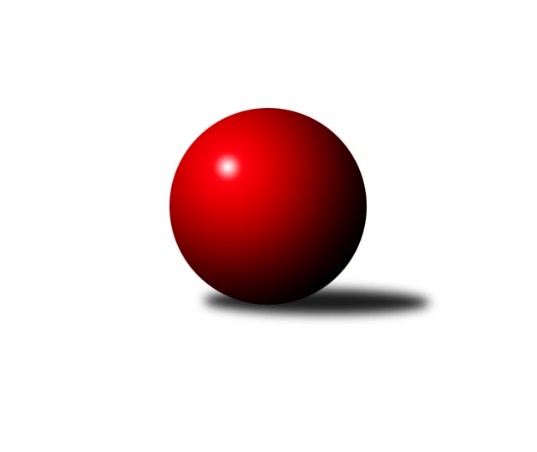 Č.26Ročník 2021/2022	13.4.2022Nejlepšího výkonu v tomto kole: 2514 dosáhlo družstvo: KK Dopravní podniky Praha AMistrovství Prahy 3 2021/2022Výsledky 26. kolaSouhrnný přehled výsledků:KK Dopravní podniky Praha A	- Sokol Kobylisy D	7:1	2514:2418	9.0:3.0	11.4.KK Dopravní podniky Praha B	- TJ Praga Praha B	2:6	2201:2450	4.0:8.0	11.4.TJ ZENTIVA Praha 	- SK Rapid Praha 	6:2	2294:2267	6.0:6.0	12.4.SK Žižkov Praha D	- TJ Astra Zahradní Město B	3:5	2470:2479	7.0:5.0	13.4.TJ Sokol Praha-Vršovice C	- KK Konstruktiva Praha E	6:2	2333:2266	9.0:3.0	13.4.KK Velké Popovice B	- VSK ČVUT Praha B	5:3	2345:2338	6.0:6.0	13.4.Tabulka družstev:	1.	KK Dopravní podniky Praha A	24	20	0	4	132.5 : 57.5 	176.5 : 107.5 	 2390	40	2.	TJ Astra Zahradní Město B	24	18	2	4	125.5 : 66.5 	168.0 : 120.0 	 2385	38	3.	KK Konstruktiva Praha E	24	15	2	7	121.0 : 71.0 	166.5 : 121.5 	 2385	32	4.	Sokol Kobylisy D	24	15	1	8	116.0 : 76.0 	164.0 : 124.0 	 2310	31	5.	TJ Praga Praha B	24	15	0	9	109.5 : 82.5 	157.5 : 130.5 	 2355	30	6.	SK Rapid Praha	24	13	2	9	111.0 : 81.0 	156.0 : 132.0 	 2368	28	7.	TJ Sokol Praha-Vršovice C	24	11	1	12	100.5 : 91.5 	162.5 : 125.5 	 2321	23	8.	SK Žižkov Praha D	24	9	3	12	95.5 : 95.5 	151.0 : 135.0 	 2310	21	9.	SK Meteor Praha E	24	9	3	12	85.0 : 107.0 	120.0 : 168.0 	 2225	21	10.	VSK ČVUT Praha B	24	9	2	13	85.5 : 106.5 	148.0 : 140.0 	 2298	20	11.	KK Velké Popovice B	24	6	2	16	68.0 : 124.0 	117.0 : 171.0 	 2160	14	12.	TJ ZENTIVA Praha	24	6	1	17	67.0 : 125.0 	108.5 : 179.5 	 2221	13	13.	KK Dopravní podniky Praha B	24	0	1	23	29.0 : 162.0 	72.5 : 213.5 	 2062	1Podrobné výsledky kola:	 KK Dopravní podniky Praha A	2514	7:1	2418	Sokol Kobylisy D	Jaroslav Vondrák	 	 204 	 208 		412 	 2:0 	 390 	 	192 	 198		Petra Klímová Rézová	Jindřich Habada	 	 201 	 222 		423 	 2:0 	 412 	 	197 	 215		Miroslava Kmentová	Petra Švarcová	 	 189 	 195 		384 	 1:1 	 381 	 	193 	 188		František Stibor	Jan Novák	 	 184 	 219 		403 	 0:2 	 453 	 	215 	 238		Markéta Březinová	Miroslav Tomeš	 	 242 	 208 		450 	 2:0 	 404 	 	209 	 195		Jana Cermanová	Jindřich Málek	 	 212 	 230 		442 	 2:0 	 378 	 	209 	 169		Jiří Bílkarozhodčí:  Vedoucí družstevNejlepší výkon utkání: 453 - Markéta Březinová	 KK Dopravní podniky Praha B	2201	2:6	2450	TJ Praga Praha B	Jaroslav Michálek	 	 220 	 213 		433 	 2:0 	 384 	 	186 	 198		Vít Kluganost	Karel Hnátek ml.	 	 167 	 171 		338 	 0:2 	 402 	 	212 	 190		Petr Kšír	Marie Málková	 	 141 	 166 		307 	 0:2 	 453 	 	222 	 231		Ondřej Maňour	Jiří Svozílek	 	 202 	 136 		338 	 0:2 	 432 	 	206 	 226		Kryštof Maňour	Dagmar Svobodová	 	 218 	 157 		375 	 1:1 	 390 	 	212 	 178		Tomáš Smékal	Josef Málek	 	 218 	 192 		410 	 1:1 	 389 	 	194 	 195		Martin Kovářrozhodčí:  Vedoucí družstevNejlepší výkon utkání: 453 - Ondřej Maňour	 TJ ZENTIVA Praha 	2294	6:2	2267	SK Rapid Praha 	Jan Bártl	 	 206 	 183 		389 	 1:1 	 388 	 	187 	 201		Antonín Tůma	Lenka Krausová	 	 172 	 220 		392 	 2:0 	 335 	 	162 	 173		Vojtěch Roubal	Věra Štefanová	 	 188 	 175 		363 	 0:2 	 377 	 	190 	 187		Jiří Hofman	Ladislav Holeček	 	 190 	 192 		382 	 0:2 	 411 	 	215 	 196		Martin Podhola	Miloslav Kellner	 	 192 	 203 		395 	 2:0 	 386 	 	189 	 197		Petr Valta	Eliška Fialová	 	 183 	 190 		373 	 1:1 	 370 	 	185 	 185		František Pudilrozhodčí: Fialová EliškaNejlepší výkon utkání: 411 - Martin Podhola	 SK Žižkov Praha D	2470	3:5	2479	TJ Astra Zahradní Město B	Adam Vaněček	 	 191 	 212 		403 	 1:1 	 410 	 	208 	 202		Marek Sedlák	Michal Truksa	 	 213 	 214 		427 	 0:2 	 442 	 	222 	 220		Radovan Šimůnek	Lenka Špačková	 	 193 	 242 		435 	 2:0 	 396 	 	183 	 213		Tomáš Kudweis	Jaroslav Pýcha	 	 204 	 222 		426 	 2:0 	 390 	 	189 	 201		Petr Peřina	Lubomír Čech	 	 185 	 178 		363 	 0:2 	 462 	 	242 	 220		Vojtěch Kostelecký	Martin Tožička	 	 210 	 206 		416 	 2:0 	 379 	 	183 	 196		Martin Kozderarozhodčí: Vedoucí družstevNejlepší výkon utkání: 462 - Vojtěch Kostelecký	 TJ Sokol Praha-Vršovice C	2333	6:2	2266	KK Konstruktiva Praha E	Lukáš Pelánek	 	 194 	 186 		380 	 0:2 	 438 	 	212 	 226		Jakub Wrzecionko	Miroslav Klabík	 	 218 	 168 		386 	 1:1 	 421 	 	213 	 208		Zbyněk Lébl	Miroslav Kettner	 	 185 	 204 		389 	 2:0 	 340 	 	168 	 172		Jiřina Beranová *1	Josef Novotný	 	 199 	 188 		387 	 2:0 	 335 	 	175 	 160		František Vondráček	Pavel Brož	 	 184 	 189 		373 	 2:0 	 345 	 	177 	 168		Petr Mašek	Karel Němeček	 	 205 	 213 		418 	 2:0 	 387 	 	181 	 206		Bohumír Musilrozhodčí:  Vedoucí družstevstřídání: *1 od 51. hodu Stanislava ŠvindlováNejlepší výkon utkání: 438 - Jakub Wrzecionko	 KK Velké Popovice B	2345	5:3	2338	VSK ČVUT Praha B	Jan Kratochvíl	 	 186 	 199 		385 	 0:2 	 449 	 	220 	 229		David Knoll	Jana Kvardová	 	 175 	 187 		362 	 0:2 	 392 	 	190 	 202		Jiří Tencar	Gabriela Jirásková	 	 221 	 193 		414 	 2:0 	 338 	 	166 	 172		Tomáš Rejpal	Tomáš Vinš	 	 182 	 200 		382 	 0:2 	 413 	 	194 	 219		Jiří Škoda	Josef Vodešil	 	 191 	 216 		407 	 2:0 	 369 	 	179 	 190		Richard Stojan	Ivana Bandasová	 	 193 	 202 		395 	 2:0 	 377 	 	186 	 191		Tomáš Kunešrozhodčí:  Vedoucí družstevNejlepší výkon utkání: 449 - David KnollPořadí jednotlivců:	jméno hráče	družstvo	celkem	plné	dorážka	chyby	poměr kuž.	Maximum	1.	Jakub Wrzecionko 	KK Konstruktiva Praha E	436.86	293.0	143.8	5.0	10/10	(498)	2.	Jaroslav Pýcha 	SK Žižkov Praha D	430.21	295.3	134.9	5.8	7/10	(484)	3.	Vojtěch Kostelecký 	TJ Astra Zahradní Město B	428.12	294.0	134.1	5.8	9/10	(464)	4.	Ondřej Maňour 	TJ Praga Praha B	418.71	290.2	128.5	5.9	9/10	(457)	5.	Radovan Šimůnek 	TJ Astra Zahradní Město B	418.36	289.8	128.5	7.7	10/10	(461)	6.	Martin Kovář 	TJ Praga Praha B	415.60	290.1	125.5	6.6	8/10	(461)	7.	Milan Perman 	KK Konstruktiva Praha E	415.38	289.6	125.8	8.6	9/10	(459)	8.	Zbyněk Lébl 	KK Konstruktiva Praha E	412.65	285.4	127.3	8.5	10/10	(474)	9.	David Knoll 	VSK ČVUT Praha B	411.88	286.1	125.8	8.2	8/9	(469)	10.	Bohumír Musil 	KK Konstruktiva Praha E	409.92	286.5	123.4	7.8	10/10	(489)	11.	Martin Podhola 	SK Rapid Praha 	408.69	285.7	123.0	8.3	10/10	(458)	12.	Jiří Brada 	KK Dopravní podniky Praha A	408.39	285.3	123.0	8.4	8/10	(475)	13.	Jana Cermanová 	Sokol Kobylisy D	407.64	283.8	123.8	7.8	10/10	(434)	14.	Jaroslav Vondrák 	KK Dopravní podniky Praha A	407.40	282.8	124.6	8.7	9/10	(448)	15.	Miroslav Bohuslav 	Sokol Kobylisy D	406.12	287.1	119.0	8.9	8/10	(445)	16.	Markéta Březinová 	Sokol Kobylisy D	405.31	280.7	124.6	7.8	10/10	(454)	17.	Jan Novák 	KK Dopravní podniky Praha A	405.14	284.8	120.3	10.3	9/10	(499)	18.	Jindřich Málek 	KK Dopravní podniky Praha A	404.98	281.9	123.1	7.8	10/10	(480)	19.	Marek Sedlák 	TJ Astra Zahradní Město B	403.88	286.7	117.2	8.6	10/10	(440)	20.	Jiří Škoda 	VSK ČVUT Praha B	403.66	285.8	117.9	9.4	9/9	(454)	21.	Martin Tožička 	SK Žižkov Praha D	402.51	285.0	117.5	10.6	8/10	(476)	22.	Lukáš Pelánek 	TJ Sokol Praha-Vršovice C	402.45	293.3	109.2	12.4	10/10	(463)	23.	Adam Vaněček 	SK Žižkov Praha D	401.81	293.9	107.9	10.7	8/10	(475)	24.	Lucie Hlavatá 	TJ Astra Zahradní Město B	401.68	286.8	114.9	11.4	10/10	(439)	25.	Kryštof Maňour 	TJ Praga Praha B	400.57	285.3	115.3	9.9	8/10	(442)	26.	Antonín Tůma 	SK Rapid Praha 	400.52	286.3	114.3	8.4	9/10	(469)	27.	Zdeněk Míka 	SK Meteor Praha E	400.35	290.7	109.7	9.9	10/10	(461)	28.	Petra Švarcová 	KK Dopravní podniky Praha A	399.35	285.6	113.7	9.9	10/10	(447)	29.	Jiří Hofman 	SK Rapid Praha 	398.21	278.1	120.1	9.6	8/10	(464)	30.	Jiří Bílka 	Sokol Kobylisy D	397.29	281.7	115.6	11.5	7/10	(427)	31.	Jan Bártl 	TJ ZENTIVA Praha 	397.27	285.4	111.8	10.7	10/10	(438)	32.	Miroslav Kettner 	TJ Sokol Praha-Vršovice C	396.12	279.8	116.3	11.4	10/10	(439)	33.	Jaroslav Michálek 	KK Dopravní podniky Praha B	395.91	281.7	114.2	10.3	9/10	(437)	34.	Josef Pokorný 	SK Rapid Praha 	395.12	275.1	120.1	9.3	10/10	(453)	35.	Tomáš Kuneš 	VSK ČVUT Praha B	394.59	276.7	117.9	10.3	9/9	(427)	36.	Jindřich Habada 	KK Dopravní podniky Praha A	393.89	285.9	108.0	9.9	8/10	(437)	37.	Lenka Špačková 	SK Žižkov Praha D	392.57	278.0	114.6	9.6	10/10	(444)	38.	Miroslav Klabík 	TJ Sokol Praha-Vršovice C	392.45	282.1	110.4	9.7	10/10	(426)	39.	Jiří Štoček 	SK Žižkov Praha D	392.04	279.3	112.8	11.4	7/10	(438)	40.	Lenka Krausová 	TJ ZENTIVA Praha 	391.60	281.8	109.8	11.7	9/10	(424)	41.	Vít Kluganost 	TJ Praga Praha B	389.17	283.0	106.1	11.2	7/10	(431)	42.	Pavlína Kašparová 	TJ Praga Praha B	388.95	280.4	108.6	11.6	9/10	(459)	43.	Jan Petráček 	SK Meteor Praha E	388.56	274.5	114.1	9.9	9/10	(462)	44.	Josef Málek 	KK Dopravní podniky Praha B	387.87	275.5	112.4	11.9	10/10	(457)	45.	Petr Kapal 	KK Velké Popovice B	387.64	282.2	105.5	13.2	7/10	(421)	46.	Petr Valta 	SK Rapid Praha 	387.45	278.3	109.1	11.2	10/10	(466)	47.	František Pudil 	SK Rapid Praha 	386.73	278.6	108.1	13.5	7/10	(440)	48.	Petr Kšír 	TJ Praga Praha B	384.99	281.0	104.0	12.0	10/10	(447)	49.	Vojtěch Roubal 	SK Rapid Praha 	383.96	281.1	102.8	13.5	9/10	(451)	50.	Tomáš Vinš 	KK Velké Popovice B	383.40	272.0	111.4	12.0	8/10	(411)	51.	Petr Mašek 	KK Konstruktiva Praha E	382.75	275.5	107.2	12.1	9/10	(421)	52.	Tomáš Kudweis 	TJ Astra Zahradní Město B	382.38	274.6	107.8	10.4	7/10	(423)	53.	Miroslav Tomeš 	KK Dopravní podniky Praha A	382.02	278.6	103.4	13.4	9/10	(455)	54.	Josef Vodešil 	KK Velké Popovice B	380.91	273.6	107.3	12.3	8/10	(421)	55.	Jakub Jetmar 	TJ Astra Zahradní Město B	378.44	268.7	109.7	12.2	9/10	(416)	56.	Jiří Svoboda 	SK Meteor Praha E	377.27	275.8	101.4	11.7	10/10	(435)	57.	Bohumil Strnad 	SK Žižkov Praha D	376.93	261.4	115.6	11.4	7/10	(430)	58.	Richard Stojan 	VSK ČVUT Praha B	376.23	269.2	107.0	11.5	8/9	(423)	59.	Pavel Brož 	TJ Sokol Praha-Vršovice C	372.98	271.3	101.7	12.7	9/10	(417)	60.	Michal Truksa 	SK Žižkov Praha D	372.29	266.1	106.2	11.1	8/10	(427)	61.	František Stibor 	Sokol Kobylisy D	371.73	269.5	102.2	12.7	8/10	(421)	62.	Jana Procházková 	KK Velké Popovice B	370.06	268.2	101.9	14.4	8/10	(410)	63.	Jiří Tencar 	VSK ČVUT Praha B	369.28	264.9	104.4	12.0	6/9	(425)	64.	Miroslava Kmentová 	Sokol Kobylisy D	366.69	265.3	101.4	13.2	10/10	(423)	65.	Tomáš Čurda 	TJ Sokol Praha-Vršovice C	366.13	268.1	98.0	13.0	8/10	(421)	66.	Dagmar Svobodová 	KK Dopravní podniky Praha B	361.32	257.0	104.3	14.0	7/10	(454)	67.	Eliška Fialová 	TJ ZENTIVA Praha 	360.07	264.0	96.1	15.5	10/10	(399)	68.	Ladislav Holeček 	TJ ZENTIVA Praha 	358.06	266.3	91.8	16.6	8/10	(387)	69.	Věra Štefanová 	TJ ZENTIVA Praha 	357.90	255.2	102.7	14.7	10/10	(394)	70.	Jiří Svozílek 	KK Dopravní podniky Praha B	354.10	262.1	92.0	17.5	9/10	(400)	71.	Ludmila Kaprová 	KK Velké Popovice B	353.60	261.0	92.7	16.4	8/10	(419)	72.	Karel Hnátek  st.	KK Dopravní podniky Praha B	351.27	255.5	95.8	14.5	8/10	(402)	73.	Jana Valentová 	TJ ZENTIVA Praha 	346.76	250.2	96.5	17.0	7/10	(389)	74.	Jana Kvardová 	KK Velké Popovice B	340.64	250.1	90.5	15.0	8/10	(402)	75.	Jan Šťastný 	SK Meteor Praha E	324.43	241.8	82.6	21.5	9/10	(386)	76.	Ivana Bandasová 	KK Velké Popovice B	321.76	238.4	83.3	21.3	7/10	(395)	77.	Karel Hnátek  ml.	KK Dopravní podniky Praha B	308.42	233.6	74.8	21.5	9/10	(364)		Stanislav Durchánek 	VSK ČVUT Praha B	433.00	289.5	143.5	5.0	2/9	(442)		Jiří Novotný 	SK Meteor Praha E	429.58	297.8	131.8	8.3	6/10	(454)		Martin Kočí 	VSK ČVUT Praha B	418.75	288.1	130.7	5.8	4/9	(485)		Richard Glas 	VSK ČVUT Praha B	408.77	285.2	123.6	7.9	5/9	(481)		Zuzana Edlmannová 	SK Meteor Praha E	404.00	273.0	131.0	8.0	1/10	(404)		Luboš Kocmich 	VSK ČVUT Praha B	401.00	294.0	107.0	7.0	1/9	(401)		Stanislava Švindlová 	KK Konstruktiva Praha E	398.95	281.2	117.7	10.7	4/10	(437)		Tomáš Turnský 	TJ Astra Zahradní Město B	398.00	260.0	138.0	7.0	1/10	(398)		Tomáš Doležal 	TJ Astra Zahradní Město B	397.00	284.0	113.0	9.0	1/10	(397)		Pavel Rákos 	SK Žižkov Praha D	396.67	276.3	120.3	11.7	2/10	(439)		Josef Novotný 	TJ Sokol Praha-Vršovice C	394.67	286.7	108.0	11.9	6/10	(448)		Jaroslav Novák 	SK Meteor Praha E	394.08	276.4	117.7	11.1	4/10	(451)		Miloslav Kellner 	TJ ZENTIVA Praha 	392.54	282.3	110.3	10.5	6/10	(456)		Karel Němeček 	TJ Sokol Praha-Vršovice C	388.77	281.4	107.4	12.7	6/10	(426)		Petr Peřina 	TJ Astra Zahradní Město B	386.67	278.3	108.3	12.7	5/10	(441)		Petr Švenda 	SK Rapid Praha 	383.00	268.0	115.0	9.0	1/10	(383)		Martin Jelínek 	TJ Praga Praha B	383.00	274.0	109.0	8.5	2/10	(386)		Luboš Kučera 	TJ Sokol Praha-Vršovice C	373.23	274.2	99.0	12.2	5/10	(413)		Jiřina Šmejkalová 	SK Meteor Praha E	373.20	271.8	101.4	16.2	4/10	(419)		Lukáš Jirsa 	TJ Praga Praha B	371.25	259.0	112.3	11.0	4/10	(385)		Jiřina Beranová 	KK Konstruktiva Praha E	371.02	266.7	104.3	12.9	5/10	(431)		Václav Šrajer 	SK Meteor Praha E	367.54	271.9	95.7	15.0	4/10	(409)		Petra Klímová Rézová 	Sokol Kobylisy D	366.00	265.7	100.3	10.7	3/10	(390)		Gabriela Jirásková 	KK Velké Popovice B	365.31	266.7	98.6	16.1	6/10	(441)		Lubomír Čech 	SK Žižkov Praha D	363.00	287.0	76.0	16.0	1/10	(363)		Tomáš Smékal 	TJ Praga Praha B	362.52	271.7	90.8	15.8	6/10	(395)		Jiří Třešňák 	SK Meteor Praha E	362.04	263.5	98.6	13.9	5/10	(411)		Václav Žďárek 	SK Žižkov Praha D	361.10	267.1	94.0	13.5	6/10	(415)		Tomáš Rejpal 	VSK ČVUT Praha B	356.33	257.3	99.0	11.3	3/9	(380)		František Vondráček 	KK Konstruktiva Praha E	356.00	259.0	97.0	14.3	3/10	(371)		Milan Lukeš 	TJ Sokol Praha-Vršovice C	355.00	261.5	93.5	15.5	1/10	(383)		Karel Radil 	TJ Sokol Praha-Vršovice C	350.00	283.0	67.0	24.0	1/10	(350)		Karel Mašek 	SK Meteor Praha E	349.70	252.9	96.8	15.7	5/10	(370)		Jan Kratochvíl 	KK Velké Popovice B	341.85	246.5	95.3	16.5	6/10	(418)		Martin Kozdera 	TJ Astra Zahradní Město B	341.25	250.4	90.9	16.3	6/10	(386)		Jaromír Deák 	Sokol Kobylisy D	334.98	248.8	86.2	19.2	6/10	(388)		Milan Švarc 	KK Dopravní podniky Praha B	333.67	241.1	92.6	15.3	3/10	(403)		Bohumil Plášil 	KK Dopravní podniky Praha B	333.50	242.0	91.5	18.5	2/10	(354)		Tomáš King 	VSK ČVUT Praha B	328.83	238.9	89.9	17.4	3/9	(351)		Vojtěch Brodský 	TJ Praga Praha B	321.00	245.0	76.0	18.0	1/10	(321)		Richard Jambor 	VSK ČVUT Praha B	320.80	247.1	73.8	24.2	4/9	(357)		František Brodil 	SK Žižkov Praha D	319.67	239.0	80.7	19.7	3/10	(370)		Pavel Jakl 	TJ Praga Praha B	316.00	231.5	84.5	16.5	2/10	(332)		Jan Šomek 	VSK ČVUT Praha B	305.00	217.0	88.0	24.0	1/9	(305)		Pavel Plíska 	TJ ZENTIVA Praha 	304.67	220.3	84.3	25.7	2/10	(325)		Pavel Nepil 	TJ Praga Praha B	301.00	229.0	72.0	22.0	1/10	(301)		Marie Málková 	KK Dopravní podniky Praha B	274.40	209.9	64.5	26.3	5/10	(307)Sportovně technické informace:Starty náhradníků:registrační číslo	jméno a příjmení 	datum startu 	družstvo	číslo startu
Hráči dopsaní na soupisku:registrační číslo	jméno a příjmení 	datum startu 	družstvo	26350	Petra Klímová Rézová	11.04.2022	Sokol Kobylisy D	Program dalšího kola:Nejlepší šestka kola - absolutněNejlepší šestka kola - absolutněNejlepší šestka kola - absolutněNejlepší šestka kola - absolutněNejlepší šestka kola - dle průměru kuželenNejlepší šestka kola - dle průměru kuželenNejlepší šestka kola - dle průměru kuželenNejlepší šestka kola - dle průměru kuželenNejlepší šestka kola - dle průměru kuželenPočetJménoNázev týmuVýkonPočetJménoNázev týmuPrůměr (%)Výkon4xVojtěch KosteleckýAstra ZM B46215xJakub WrzecionkoKonstruktiva E119.924385xOndřej MaňourPraga Praha B4533xDavid KnollČVUT Praha B118.644492xMarkéta BřezinováKobylisy D4536xOndřej MaňourPraga Praha B118.324535xMiroslav TomešDP Praha A4503xZbyněk LéblKonstruktiva E115.274214xDavid KnollČVUT Praha B4492xKarel NěmečekVršovice C114.454186xRadovan ŠimůnekAstra ZM B4422xJaroslav MichálekDP B113.1433